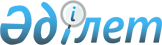 О внесении дополнений в Конституционный закон Республики Казахстан "О Парламенте Республики Казахстан и статусе его депутатов"Конституционный закон Республики Казахстан от 2 июня 2020 года № 339-VІ ЗРК.
      Статья 1. Внести в Конституционный закон Республики Казахстан от 16 октября 1995 года "О Парламенте Республики Казахстан и статусе его депутатов" (Ведомости Верховного Совета Республики Казахстан, 1995 г., № 21, ст.124; Ведомости Парламента Республики Казахстан, 1997 г., № 7, ст.78; 1999 г., № 4, ст.100; № 10, ст.342; 2006 г., № 23, ст.137; 2007 г., № 12, ст.83; 2013 г., № 17, ст.84; 2014 г., № 16, ст.89; 2017 г., № 12, ст.33) следующие дополнения:
      1) статью 12 дополнить пунктом 4 следующего содержания:
      "4. Парламентская оппозиция вправе инициировать проведение парламентских слушаний не менее одного раза в течение одной сессии в порядке, предусмотренном Регламентом Мажилиса Парламента.";
      2) в статье 34:
      дополнить пунктом 2-1 следующего содержания:
      "2-1. Руководителям фракций политических партий, а в случае их отсутствия либо по их уполномочию представителям фракций политических партий гарантируется право выступления на совместных заседаниях Палат Парламента, пленарных заседаниях Мажилиса Парламента, заседаниях постоянных комитетов, рабочих групп, парламентских слушаниях и иных мероприятиях.";
      3) дополнить статьей 34-1 следующего содержания:
      "Статья 34-1. Парламентское большинство и парламентская оппозиция
      1. Парламентское большинство – политическая партия, получившая наибольшее число депутатских мандатов в Мажилисе Парламента.
      2. Парламентская оппозиция – политическая партия или политические партии, представленные в Мажилисе Парламента и не входящие в парламентское большинство, выступающие, как правило, с иной, чем парламентское большинство, позицией по социально-экономическим и (или) общественно-политическим вопросам.
      Парламентская оппозиция по отдельным вопросам может поддерживать партию парламентского большинства.
      3. Парламентская оппозиция вправе инициировать проведение парламентских слушаний в соответствии с пунктом 4 статьи 12 настоящего Конституционного закона, а также определять повестку дня правительственного часа не менее двух раз в течение одной сессии в порядке, предусмотренном Регламентом Мажилиса Парламента.".
      Статья 2. Настоящий Конституционный закон вводится в действие с 1 января 2021 года.
					© 2012. РГП на ПХВ «Институт законодательства и правовой информации Республики Казахстан» Министерства юстиции Республики Казахстан
				
      Президент Республики Казахстан

К. ТОКАЕВ
